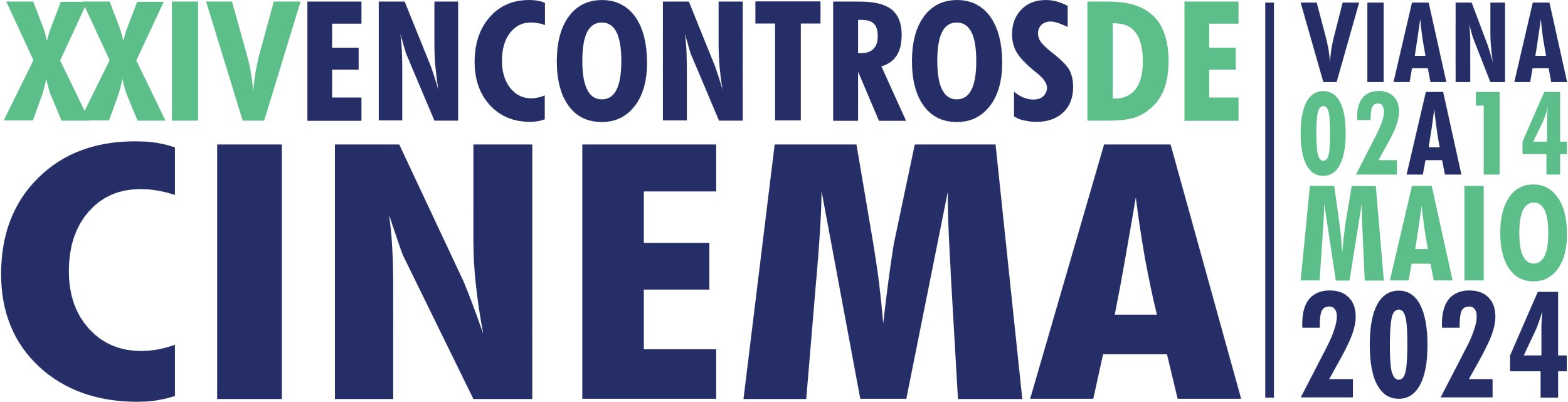 Histórias na PraçaEnviar esta ficha para: ao-norte@nortenet.pt FICHA INSCRIÇÃO * PREENCHIMENTO OBRIGATÓRIO.FICHA INSCRIÇÃO * PREENCHIMENTO OBRIGATÓRIO.DADOS DA ESCOLA DADOS DA ESCOLA * ESCOLA* ENDEREÇO* AGRUPAMENTO* CÓDIGO POSTAL* TELF. / TELM* EMAIL* TURMA* ANOPROFESSOR(A) RESPONSÁVELPROFESSOR(A) RESPONSÁVEL* Nome* Telf. / Telm* EmailINFORMAÇÃO SOBRE O FILME * RESUMO DO ARGUMENTO DO FILME(4 a 5 linhas)* ARGUMENTO(descreva a ação)DIA DE GRAVAÇÃO PRETENDIDO